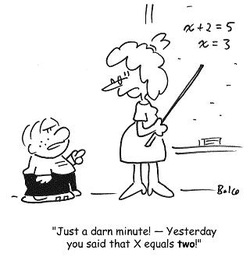 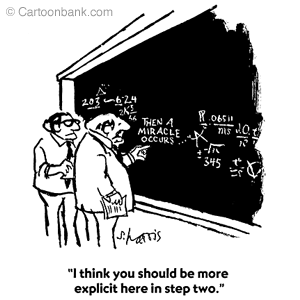 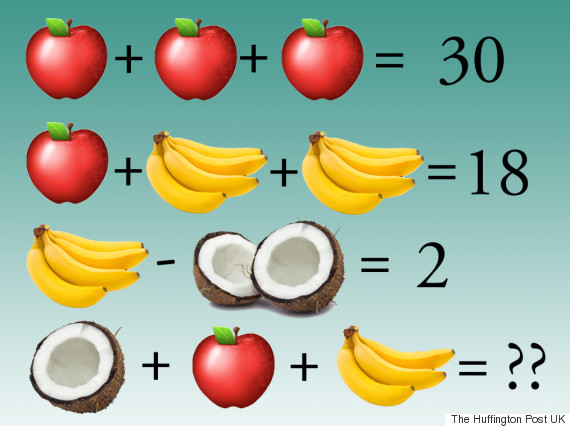 Day 1                     Around the WorldEquation Week BingoEquation Week Scavenger Hunt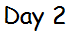 Equation Week HW #1						   Name:____________________ Per:___Equation Week HW #2					   Name:____________________ Per:___Equation Week HW #3					   Name:____________________ Per:___Solve for y in problems 1-912345678910Location or personShow your work AnswerLocation or personShow your work AnswerMath TeacherMr. SchindlerPrincipalMath Lab Performing Arts CenterDisplay caseAn AVID teacherMarqueeLocation or personShow your work AnswerLocation or personShow your work AnswerCareer CenterStudent StoreMrs. BarnesAssistant PrincipalMrs. GollyAssistantPrincipalMrs. HermansenAssistant PrincipalMr. LozaAssistant PrincipalSolving EquationsIntegersMore SolvingCrazy!Literal Equations1002003004005001.              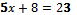 2.             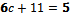 3.            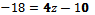 4.               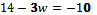 5.             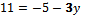 6.             7.            5x + 3(x + 1) = 128.             6(c + 2) + 1 = 79.            15 = 2(x + 3) – 5 10.          11.             12.         13.          14.            15.              16.         17.              18.               1.          2.             3.         4.          5.            6.              7.         8.             9.               1.          2.             3.         4.          5.            6.              7.         8.      9.        